ИНФОРМАЦИЯ 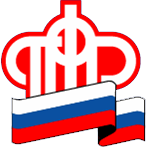 ГУ – УПРАВЛЕНИЯ ПЕНСИОННОГО ФОНДА РФ                     В БЕРЕЗОВСКОМ РАЙОНЕ ХМАО-ЮГРЫ08 декабря  2016 года       ПФР и Ростелеком расширяют учебную программу «Азбука Интернета»Пенсионерам, обучающимся компьютерной грамотности, доступен новый раздел расширенного курса обучения по программе «Азбука Интернета» – «Поиск работы в интернете и необходимые для трудоустройства программы». В представленных в новом разделе материалах подробно рассказано об официальных тематических сайтах: общероссийской базе вакансий «Работа в России», порталах региональных служб занятости, а также разбирается алгоритм пользования сайтами кадровых агентств.На интернет-портале azbukainterneta.ru (азбукаинтернета.рф) размещен полный комплект материалов, которые помогут пользователям старшего поколения усвоить основные правила составления резюме, выбрать сайты для его размещения.Материалы модуля «Поиск работы в интернете и необходимые для трудоустройства программы» могут использоваться преподавателями курсов компьютерной грамотности для пенсионеров как в качестве отдельного курса по теме трудоустройства через интернет, так и в качестве дополнительного урока в рамках базового курса «Азбука Интернета». Данный материал также может стать одним из разделов расширенного курса по обучению компьютерной грамотности продвинутых пользователей.Напомним, обучающее пособие и интернет-портал «Азбука интернета» разработаны в рамках подписанного в 2014 году соглашения между Пенсионным фондом России и ПАО «Ростелеком» о сотрудничестве при обучении пенсионеров компьютерной грамотности. Цель сотрудничества – облегчить доступ пенсионеров к получению государственных услуг в электронном виде через интернет и повысить качество жизни посредством обучения компьютерной грамотности и работе в интернете.Материалы учебной программы и учебно-методического пособия «Азбука Интернета» получили рецензию Института информатизации образования Российской академии образования. Из заключения Института следует, что представленные на рецензию материалы соответствуют всем требованиям, предъявляемым к учебно-методическим материалам, изданы своевременно, полезны и необходимы аудитории, которой они адресованы.Все материалы базового курса программы «Азбука Интернета» – учебное пособие, методические рекомендации для преподавателей, полезные материалы и ссылки –размещены на сайтах азбукаинтернета.рф и azbukainterneta.ru в открытом доступе в конце сентября 2014 года.На текущий момент на портале в разделе для преподавателей зарегистрировалось более 1 000 человек, в среднем портал посещают около 15 тысяч пользователей в месяц.